Муниципальное бюджетное дошкольное образовательное учреждение «Детский сад № 47»(МБДОУ «Детский сад №47»)636036, Россия, Томская область, г. Северск, ул. Калинина, 28тел. (3823) 52-61-43, (факс) 52-59-06           E-mail: mbdou-ds47@seversk.gov70.ruОрганизация мини-музея для детей дошкольного возраста«Тогда была война…», посвященного 77-летию Победы советского народа  в Великой Отечественной войне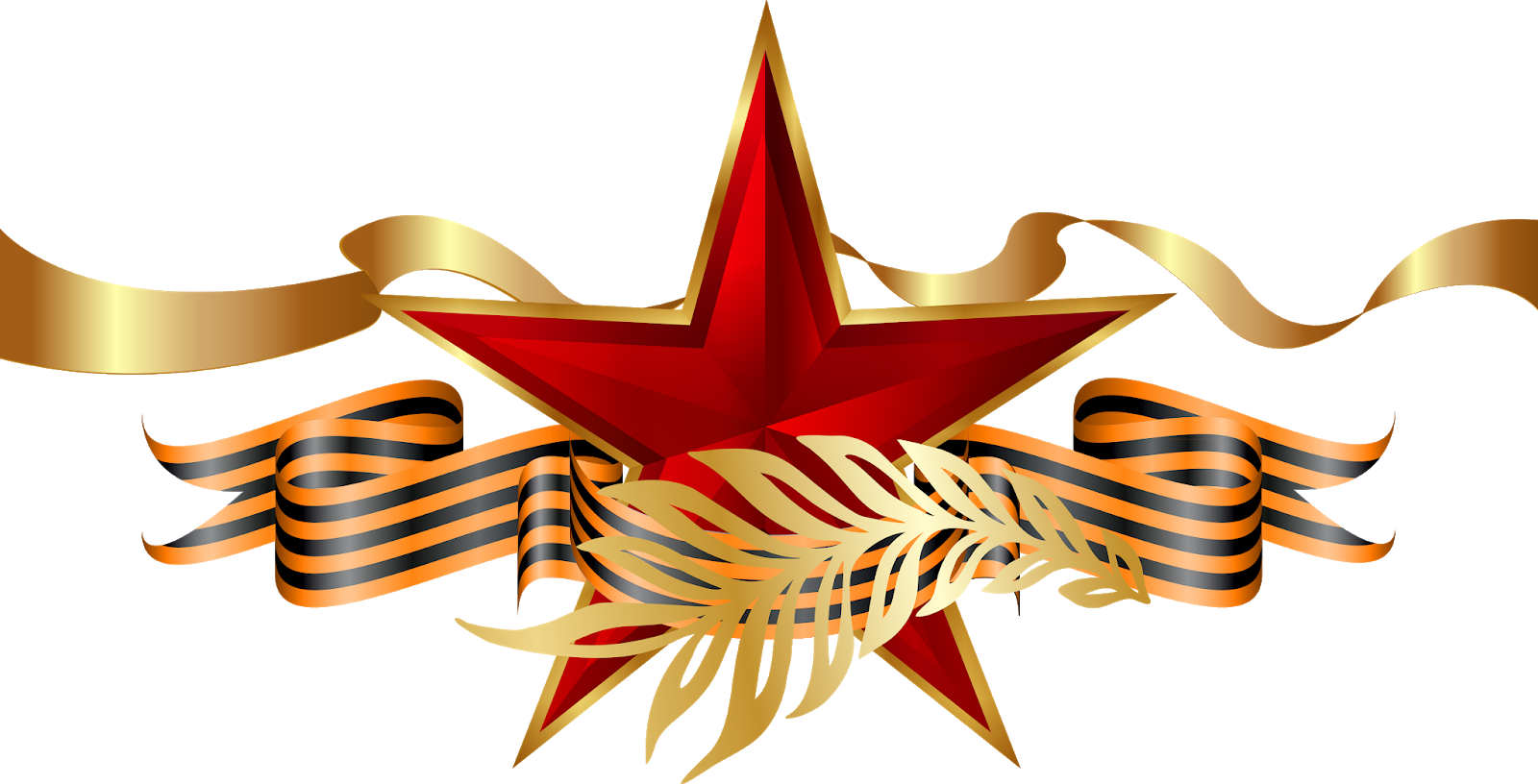 2022 годСодержание: 1.Актуальность организации мини-музея……………………………………..32. Цели и задачи организации мини-музея…………………………………….33.Основные методы и приемы работы с детьми в мини-музее……………....44. Описание локаций мини – музея…………………………………………….55.Содержание работы по организации мини-музея……………………….. 5-66 .Оценка эффективности организации мини-музея………………………….67. Приложение…………………………………………………………………...6Актуальность «Лишь бы не было войны…»  Эти слова сейчас имеют отношение не только к нашему прошлому, но и настоящему: сложная экономико – политическая и социальная ситуация вызывает чувство тревоги не только у взрослых, но и детей.  Поэтому как никогда важно воспитывать в детях чувство патриотизма за нашу Родину, наш народ, традиции, историю. Детский возраст является наиболее оптимальным для системы патриотического воспитания, так как это период самоутверждения, активного развития социальных интересов и жизненных идеалов. На примере подвига советского, русского народа в Великой отечественной войне, мы подводим детей к пониманию того, что наши прадеды победили, потому что едино, плечом к плечу защищали  свою Отчизну. Родина чтит своих героев, отдавших жизнь за счастье других людей. Их имена увековечены в названиях улиц, городов, в их честь воздвигнуты памятники, открываются музеи, которые стали частью нашей жизни.Создание музея позволит сформировать системные представления детей об истории Отечества, обеспечит эффективное усвоение программного содержания.Цель организации мини-музея:Создание условий для обогащения представлений детей старшего дошкольного возраста о Великой отечественной войне.Задачи: - Формирование исторической памяти и преемственности поколений на основе на основе создания мини – музея;- Формировать у детей старшего дошкольного возраста представления о музее, умение самостоятельно анализировать и систематизировать полученные знания в процессе расширения представлений детей о Великой Отечественной войне;- Развивать у детей созидательную направленность познавательной активности в процессе сбора экспонатов мини-музея;- Закреплять полученные знания в создании творческих продуктов;- Расширять музыкальный кругозор и навыки исполнения песен военных лет; - Способствовать формированию уважительного отношения к ветеранам, их заслугам, подвигам, к исторической памяти своего народа, традициям своей страны;- Воспитывать чувство ответственности и гордости за достижения Родины, бережное отношение к предметам экспозиции.Организаторы мини-музея: дети старшего дошкольного возраста, педагоги, родители детей старшего дошкольного возраста.Основные формы организации работы с детьми:ЭкскурсииСамостоятельная деятельностьАкция Совместная деятельностьОсновные методы и приемы работы с детьми в мини-музее:БеседаРассматривание иллюстраций, фотографийПросмотр видеоматериаловОбследование музейных экспонатовВокалМастер - классыОрганизация локаций мини – музея.Мини - музей организован в трех локациях:Локация «Дорогами войны» (музыкальный зал)Цель: дать детям начальные представления о Великой Отечественной войне с опорой на визуальный материал, представленный в музее. Представленный материал имеет не материальную, но историческую ценность. Основываясь на поставленную цель, мы, прежде всего, должны донести до детей знания о том, что на территории нашей страны проходила страшная и кровавая война, о которой должны знать все, начиная с дошкольного детства.   Музейный материал представлен в четырех экспозициях:Экспозиция «ВЕТЕРАНЫ»,Экспозиция «ДЕТИ ВОЙНЫ»,Экспозиция «ГОРОДА – ГЕРОИ»,Экспозиция «БЛОКАДНЫЙ ЛЕНИНГРАД»,Локация мастер – классы «Прадеду посвящаю…» (музыкальный зал)Цель: познакомить детей с атрибутами военного времени.«Ленинградский хлеб»            	Совместно с детьми воссоздать рецептуру хлеба, который пекли в самые тяжелые времена блокадного Ленинграда: серая ржаная мука, вода, опара, обработанная древесина (опилки), так же еловые или сосновые иголки, ветки, семена дикорастущих трав.«Письмо солдата»Воспроизведение лозунгов и символик военного времени через копировальную бумагу, которую использовали уже в те времена. Локация «Солдатская завалинка» (прогулочная территория ДОУ)Цель: погрузить детей в атмосферу военного времени, отдыха солдат между боями, когда разводили костер, варили кашу, пели военные песни и говорили о том, как хорошо будет жизнь, когда окончится война. На прогулочной территории ДОУ организована инсталляция в виде костра с котелком, рядом расставлена брезентовая палатка. Вокруг расставлены скамейки. Дети рассаживаются вокруг импровизированного костра, угощаются солдатской кашей, слушают рассказы. Содержание работы по организации мини-музеяОценка эффективности организации мини-музея:Мини-музей в режиме «работы» находился две недели. За этот период его посетили все возрастные группы нашего детского сада.дети интересуются темой ВОВ: слушают рассказы, стихи, песни военных лет, рассматривают фотографии, просматривают мультфильмы, отражают полученные знания и впечатления в рисунках, поделках.Приложения:Приложение 1 Фотогалерея,Приложение 2 Примерный сценарий экскурсии по мини – музею  «Тогда была война…»,Приложение 3 Презентация к экскурсии мини – музея «Тогда была война…»,Приложение 4 Тематические презентации к экскурсии по мини - музеюПриложение 5 Видеоролик экскурсии по мини- музею «Тогда была война…»№Форма работыЦельПредварительная работаПредварительная работаПредварительная работа1Чтение отрывков художественных произведений С. Еремина «Память о войне», В. Драгунский «Арбузный переулок» и т.д.Уточнить представления детей о жизни людей во время войны1Просмотр мультфильмов «Солдатская сказка» по мотивам сказки К.Паустовского, «Солдатская каша» по мотивам рнсУточнить представления детей о жизни людей во время войны2Экскурсия к военному мемориалуПрививать культуру посещения памятных мест, воспитывать чувство гордости за своих соотечественников. 3Календарь «Обратный отсчет до Дня Победы»Развивать социально-коммуникативные навыки в процессе практической деятельности.4Просмотр видеофрагментов Парада Победы на Красной площади.Закрепить знания детей о победе нашего народа в ВОВ5Оформление выставки-рассказов   «Подвиг солдата» (краткое описание боевого подвига своего прадеда/прабабушки)Сбор информации о героях – прадедах воспитанников ДОУ6Конкурс рисунков «Парад Победы»Формировать умение воплощать свои эмоции в продуктивной деятельности.7Фестиваль чтецов «День Победы» Развивать выразительную литературную речь, творческие способности детей8Акция «Следопыт» Совместный с родителями сбор экспонатов, материала для  мини-музеяОсновная работаОсновная работаОсновная работа9Непосредственное проведение экскурсии в мини – музее «Тогда была война» Представить детям собранный материал в мини – музее по локациям:Локация «Дорогами войны»,Локация мастер – классы «Прадеду посвящаю…»,Локация «Солдатская завалинка»9Презентация «Никто не забыт, ничто не забыто»Представить детям собранный материал в мини – музее по локациям:Локация «Дорогами войны»,Локация мастер – классы «Прадеду посвящаю…»,Локация «Солдатская завалинка»9Самостоятельное изучение экспонатов выставкиПредставить детям собранный материал в мини – музее по локациям:Локация «Дорогами войны»,Локация мастер – классы «Прадеду посвящаю…»,Локация «Солдатская завалинка»10Выставка 3-D моделирования «Военная техника»Активизировать знания детей о военной технике и дальнейшее использование моделей в оформлении музея.Заключительная частьЗаключительная частьЗаключительная часть11Видеоролик экскурсии по мини- музею «Тогда была война…»Информировать педагогическое и родительское сообщество о проведенном мероприятии, результатах организации музея.